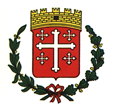 Comune di NeiveProvincia di CuneoINDICE TITOLO I – DISPOSIZIONI GENERALI Art. 1. Oggetto del Regolamento Art. 2. Soggetto attivo TITOLO II – PRESUPPOSTO E SOGGETTI PASSIVI Art. 3. Presupposto per l’applicazione del tributoArt. 4. Soggetti passivi Art. 5. Esclusione dall’obbligo di conferimento Art. 6. Superficie degli immobili TITOLO III – TARIFFE Art. 7. Costo di gestione Art. 8. Determinazione della tariffa Art. 9. Articolazione della tariffa Art. 10. Periodi di applicazione del tributo Art. 11. Tariffa per le utenze domestiche Art. 12. Occupanti le utenze domestiche Art. 13. Tariffa per le utenze non domestiche Art. 14. Classificazione delle utenze non domestiche Art. 15. Scuole statali Art. 16. Tributo giornaliero Art. 17. Tributo provinciale TITOLO IV – Riduzioni e agevolazioni Art. 18. Riduzioni per le utenze domestiche Art. 19. Riduzioni per il ricicloArt. 20. Agevolazioni per l’avvio al recupero di rifiuti urbaniArt. 21. Obblighi di comunicazione per l’uscita e il reintegro dal/nel servizio pubblico di raccoltaArt. 22. Riduzione per agriturismiArt. 23. Riduzioni per inferiori livelli di prestazione del servizioArt. 24. Riduzione per il compostaggio Art. 25. Riduzioni per eventi straordinariArt. 26. Cumulo di riduzioni e agevolazioni TITOLO V – DICHIARAZIONE, ACCERTAMENTO E RISCOSSIONE, CONTENZIOSO Art. 27. Obbligo di dichiarazione Art. 28. Contenuto e presentazione della dichiarazione Art. 29. Poteri del Comune Art. 30. Accertamento Art. 31. Sanzioni Art. 32. Riscossione Art. 33. Interessi Art. 34. Rimborsi Art. 35. Contenzioso TITOLO VI – DISPOSIZIONI FINALI E TRANSITORIE Art. 36. Entrata in vigore e abrogazioni Art. 37. Clausola di adeguamento Art. 38. Disposizioni transitorie Allegati all. A: Categorie di utenze non domestiche TITOLO I – DISPOSIZIONI GENERALI Art. 1. Oggetto del Regolamento 1. Il presente Regolamento disciplina, nell’ambito della potestà regolamentare prevista dagli artt. 117 e 119 della Costituzione, dall’art. 52 D.Lgs. 446/1997, l’istituzione e l’applicazione, nel Comune di Neive, della Tassa sui rifiuti (TARI), di cui all’articolo 1, comma 641 e seguenti, della Legge 147/2013. 2. L’entrata disciplinata nel presente regolamento ha natura tributaria, non intendendo il Comune attivare la tariffa con natura corrispettiva di cui al comma 668 dell'articolo 1 della Legge n. 147/2013.3. Per quanto non previsto dal presente regolamento si applicano le disposizioni di legge vigenti. Art. 2. Soggetto attivo 1. Il tributo è applicato e riscosso dal comune nel cui territorio insiste, interamente o prevalentemente, la superficie degli immobili assoggettabili al tributo. Ai fini della prevalenza si considera l’intera superficie dell’immobile, anche se parte di essa sia esclusa o esente dal tributo. 2. In caso di variazioni delle circoscrizioni territoriali dei Comuni, anche se dipendenti dall’istituzione di nuovi comuni, si considera soggetto attivo il Comune nell'ambito del cui territorio risultano ubicati gli immobili al 1° gennaio dell'anno cui il tributo si riferisce, salvo diversa intesa tra gli Enti interessati e fermo rimanendo il divieto di doppia imposizione.TITOLO II – PRESUPPOSTO E SOGGETTI PASSIVI Art. 3. Presupposto per l’applicazione del tributo 1. La tassa rifiuti è applicata nei confronti di chiunque possieda o detenga a qualsiasi titolo locali o aree scoperte operative, a qualsiasi uso adibiti, suscettibili di produrre rifiuti urbani.2. Si considerano suscettibili di produrre rifiuti urbani tutti i locali, comunque denominati, esistenti in qualsiasi specie di costruzione stabilmente infissa al suolo o nel suolo, chiusi o chiudibili da ogni lato verso l’esterno, qualunque sia la loro destinazione o il loro uso, a prescindere dalla loro regolarità in relazione alle disposizioni di carattere urbanistico edilizio e catastale.3. La superficie tassabile è quella calpestabile. La superficie calpestabile dei fabbricati viene misurata sul filo interno dei muri e, per le aree scoperte, sul perimetro interno delle medesime, al netto delle eventuali costruzioni insistenti. La superficie complessiva è arrotondata per eccesso se la frazione è superiore o uguale al mezzo metro quadrato, e per difetto, se la frazione è inferiore al mezzo metro quadrato. L’utente è obbligato a fornire, nella dichiarazione di cui all’articolo 24, l’indicazione della superficie calpestabile allegando eventualmente la planimetria catastale dell’immobile. In difetto, si considera l’80 per cento della superficie catastale determinata con i criteri di cui all’allegato C del decreto del Presidente della Repubblica 23 marzo 1998, n. 138 (Regolamento recante norme per la revisione generale delle zone censuarie, delle tariffe d'estimo delle unità immobiliari urbane e dei relativi criteri nonché delle commissioni censuarie in esecuzione dell'articolo 3, commi 154 e 155, della L. 23 dicembre 1996, n. 662). Per gli immobili già dichiarati ai fini dei precedenti prelievi sui rifiuti, si considerano le superfici già dichiarate o accertate. 4. Nel calcolo delle superfici non sono considerate:le superfici ove si formano, in via continuativa e prevalente, rifiuti speciali al cui smaltimento sono tenuti a provvedere a proprie spese i relativi produttori, a condizione che ne dimostrino l’avvenuto trattamento in conformità alla normativa vigente. A tal fine, a pena di decadenza, il soggetto passivo dovrà presentare al Comune copia del formulario di identificazione dei rifiuti entro il 31 marzo dell’anno successivo a quello di riferimento. In difetto, l’intera superficie sarà assoggettata alla tassa per l’intero anno solare.  Fermo restando l'intassabilità delle superfici di lavorazione industriale e di quelle produttive di rifiuti speciali il tributo sarà  applicato limitatamente alle superfici destinate ad uffici (da inquadrare nella specifica categoria), mense, refettori, corridoi, spogliatoi, servizi igienici. Qualora non sia obiettivamente possibile individuare le superfici da escludersi, la superficie rilevante è calcolata applicando all’intera superficie sulla quale l’attività è svolta le percentuali di abbattimento di seguito indicate:Attivita’				 			Percentuale di abbattimentoAutoriparatori, elettrauto, distributori di carburante				30%Gabinetti dentistici, radiologici e lab. odontotecnici			30%Laboratori di analisi								30%Autoservizi, autolavaggi, autorimessaggi, carrozzerie, verniciatura	30%Allestimenti, insegne								30%Tipografie, stamperie, incisioni, vetrerie, serigrafie				30%Imprese edili, limitatamente alle superfici di deposito dei materiali da costruzione e delle attrezzature, in cui hanno accesso solo titolari o i loro dipendenti	 						30% - se tali superfici sono superiori a mq. 200					50%Ricoveri camion e mezzi operativi						30%      - se tali superfici sono superiori a mq. 200					50%i magazzini di materie prime e di merci funzionalmente ed esclusivamente collegati all’esercizio di dette attività produttive, di cui all’art.1, comma 649, della legge 147/2013;le aree scoperte pertinenziali o accessorie, ad eccezione delle aree scoperte operative, e le aree comuni condominiali di cui all’art. 1117 del codice civile che non siano detenute od occupate in via esclusiva e per le quali non venga richiesto apposito specifico servizio;i locali e le aree scoperte per i quali non sussiste l’obbligo dell’ordinario conferimento dei rifiuti urbani al servizio di gestione integrata dei rifiuti per effetto di specifiche previsioni legislative o regolamentari, di ordinanze in materia sanitaria, ambientale o di protezione civile, ovvero di accordi internazionali riguardanti organi di Stato esteri;le aree e le superfici occupate da cantieri edili, ad esclusione dei locali adibiti ad ufficio di cantiere, mense, spogliatoi e servizi, ed altresì delle superfici ove sono prodotti rifiuti urbani;le aree delle unità immobiliari adibite a culto, limitatamente alle zone ove vengono ufficiate le funzioni religiose;le centrali termiche e locali riservati ad impianti tecnologici, quali cabine elettriche, vani ascensori, celle frigorifere, locali di essicazione e stagionatura senza lavorazione, silos e simili, ove non si abbia, di regola, presenza umana;le superfici di impianti sportivi e palestre riservate e di fatto utilizzate esclusivamente dai praticanti l’attività sportiva; sono invece assoggettate le aree adibite a spogliatoi, servizi igienici, uffici, biglietterie, punti di ristoro e comunque ogni area destinata al pubblico;per i distributori di carburante, le aree non utilizzate o inutilizzabili in quanto intercluse da stabile recinzione visibile, le aree su cui insiste l’impianto di lavaggio degli automezzi, le aree visibilmente adibite all’accesso e all’uscita dei veicoli dall’area di servizio e dal lavaggio, mentre sono soggetti alla tassa i locali adibiti a magazzini, uffici, nonché l’area di proiezione al suolo della pensilina ovvero, in mancanza, la superficie convenzionale calcolata sulla base di 20 metri quadrati per colonnina di erogazione;le aree delle utenze non domestiche se adibite esclusivamente ad aree di accesso, manovra, transito e movimentazione mezzi, i posti auto, parcheggi gratuiti per le maestranze o per ospiti di imprese e le aree verdi destinate ad ornamento; le superfici delle strutture sanitarie, anche veterinarie, pubbliche e private, secondo quanto previsto dal decreto del Presidente della Repubblica 15 luglio 2003, n. 254 (Regolamento recante disciplina della gestione dei rifiuti sanitari a norma dell’art. 24 della legge 31 luglio 2002, n.179);i locali adibiti a ripostigli, stenditoi, solai, lavanderie, soffitte, cantine e sottotetti di civile abitazione sino all’altezza di mt. 1,50 nonché balconi e terrazze di utenze domestiche scoperti;le aree destinate esclusivamente al passaggio dei mezzi per la movimentazione o di carico e scarico, le aree ove sono insediati impianti o linee produttive completamente automatizzati.5. La tassa rifiuti non si applica a: unità immobiliari domestiche che risultino chiuse, inutilizzate e prive di arredo nonché di qualsiasi allacciamento ai pubblici servizi (esclusi quelli condominiali o comuni a più unità immobiliari, per i quali non è possibile la cessazione autonoma) purché tale circostanza sia confermata da idonea documentazione e limitatamente al periodo durante il quale sussistono le condizioni di cui sopra;unità immobiliari, per le quali sono state rilasciate licenze, concessioni o autorizzazioni per restauro, risanamento conservativo o ristrutturazione edilizia, limitatamente al periodo di validità del provvedimento, purché effettivamente non utilizzate;fabbricati danneggiati, non agibili e non abitabili, purché tale circostanza sia confermata da idonea documentazione;aree non utilizzate, né utilizzabili, perché impraticabili o escluse dall’uso.6. Nel caso in cui sia accertato il conferimento di rifiuti al pubblico servizio da parte di utenze escluse dalla tassa o provenienti da aree escluse dalla tassa ai sensi del presente articolo, si applica la tassa a partire dal 1° gennaio dell’anno di riferimento, fatta salva la possibilità di prova contraria da parte del contribuente, ferma restando l’applicazione delle sanzioni di legge.7. La mancata utilizzazione del servizio di gestione dei rifiuti urbani l’interruzione temporanea dello stesso non comportano esonero o riduzione del tributo.Art. 4. Soggetti passivi 1. Il tributo è dovuto da chiunque ne realizzi il presupposto, con vincolo di solidarietà tra i componenti la famiglia anagrafica o tra coloro che usano in comune le superfici stesse. In caso di pluralità di possessori o di detentori, essi sono tenuti in solido all’adempimento dell’unica obbligazione tributaria. 2. Per le parti comuni condominiali di cui all’art. 1117 c.c. utilizzate in via esclusiva il tributo è dovuto dagli occupanti o conduttori delle medesime. 3. In caso di utilizzo di durata non superiore a sei mesi nel corso del medesimo anno solare, il tributo è dovuto soltanto dal possessore dei locali o delle aree a titolo di proprietà, usufrutto, uso abitazione, superficie. 4. Nel caso di locali in multiproprietà e di centri commerciali integrati il soggetto che gestisce i servizi comuni è responsabile del versamento del tributo dovuto per i locali ed aree scoperte di uso comune e per i locali ed aree scoperte in uso esclusivo ai singoli occupanti o detentori, fermi restando nei confronti di questi ultimi, gli altri obblighi o diritti derivanti dal rapporto tributario riguardante i locali e le aree in uso esclusivo. Art. 5. Esclusione dall’obbligo di conferimento 1. Sono esclusi dal tributo i locali e le aree per i quali non sussiste l’obbligo dell’ordinario conferimento dei rifiuti urbani e assimilati per effetto di norme legislative o regolamentari, di ordinanze in materia sanitaria, ambientale o di protezione o civile ovvero di accordi internazionali riguardanti organi di Stati esteri. Art. 6. Superficie degli immobili 1. La superficie delle unità immobiliari a destinazione ordinaria iscritte o iscrivibili nel catasto edilizio urbano assoggettabile al tributo è costituita da quella calpestabile dei locali e delle aree suscettibili di produrre rifiuti urbani 2. Avvenuta la compiuta attivazione delle procedure per l’allineamento tra i dati catastali relativi alle unità immobiliari a destinazione ordinaria e i dati riguardanti la toponomastica e la numerazione civica interna ed esterna di ciascun comune di cui all’art. 9-bis, del Decreto Legge 6 dicembre 2011 n. 201, la superficie assoggettabile al tributo delle unità immobiliari a destinazione ordinaria iscritte o iscrivibili nel catasto edilizio urbano, è pari all'ottanta per cento della superficie catastale, determinata secondo i criteri stabiliti dal Decreto del Presidente della Repubblica 23 marzo 1998, n. 138. 3. Per le altre unità immobiliari la superficie assoggettabile al tributo è costituita da quella calpestabile, misurata al filo interno dei muri, con esclusione di quella parte con altezza minima di m. 1,50TITOLO III – TARIFFE Art. 7. Costo di gestione 1. Il tributo TARI è istituito per la copertura integrale dei costi di investimento e di esercizio relativi al servizio di gestione dei rifiuti urbani, ricomprendendo anche i costi di cui all'articolo 15 del decreto legislativo 13 gennaio 2003, n. 36, ad esclusione dei costi relativi ai rifiuti speciali al cui smaltimento provvedono a proprie spese i relativi produttori comprovandone l’avvenuto trattamento in conformità alla normativa vigente. 2. I costi del servizio sono definiti ogni anno sulla base del Piano Finanziario degli interventi e dalla relazione illustrativa redatti dall’affidatario della gestione dei rifiuti urbani e approvati dal Comune, tenuto conto degli obiettivi di miglioramento della produttività, della qualità del servizio fornito. 3. Il Piano Finanziario indica in particolare gli scostamenti che si siano eventualmente verificati rispetto al Piano dell’anno precedente e le relative motivazioni. 4. E’ riportato a nuovo, nel Piano finanziario successivo o anche in Piani successivi non oltre il terzo, lo scostamento tra gettito a preventivo e a consuntivo del tributo comunale sui rifiuti, al netto del  tributo provinciale: a) per intero, nel caso di gettito a consuntivo superiore al gettito preventivato; b) per la sola parte derivante dalla riduzione nelle superfici imponibili, ovvero da eventi imprevedibili non dipendenti da negligente gestione del servizio, nel caso di gettito a consuntivo inferiore al gettito preventivato. Art. 8. Determinazione della tariffa 1. Il tributo TARI è corrisposto in base a tariffa commisurata ad anno solare, cui corrisponde un’autonoma obbligazione tributaria. 2. La tariffa è commisurata alle quantità e qualità medie ordinarie di rifiuti prodotti per unità di superficie, in relazione agli usi e alla tipologia di attività svolte, sulla base delle disposizioni contenute nel Decreto del Presidente della Repubblica 27 aprile 1999, n. 158. 3. La tariffa è determinata sulla base del Piano Finanziario con specifica deliberazione del Consiglio comunale, da adottare entro la data di approvazione del bilancio di previsione relativo alla stessa annualità. 4. La deliberazione, anche se approvata successivamente all’inizio dell’esercizio purché entro il termine indicato al comma precedente, ha effetto dal 1º gennaio dell’anno di riferimento. Se la delibera non è adottata entro tale termine, si applica l'aliquota deliberata per l’anno precedente. Art. 9. Articolazione della tariffa 1. La tariffa è composta da una quota fissa, determinata in relazione alle componenti essenziali del costo del servizio, riferite in particolare agli investimenti per opere e ai relativi ammortamenti, e da una quota variabile, rapportata alle quantità di rifiuti conferiti, alle modalità del servizio fornito e all’entità dei costi di gestione, in modo che sia assicurata la copertura integrale dei costi di investimento e di esercizio, compresi i costi di smaltimento. 2. La tariffa è articolata nelle fasce di utenza domestica e di utenza non domestica. 3. L’insieme dei costi da coprire attraverso la tariffa sono ripartiti tra le utenze domestiche e non domestiche secondo criteri razionali. A tal fine, i rifiuti riferibili alle utenze non domestiche possono essere determinati anche in base ai coefficienti di produttività Kd di cui alle tabelle 4a e 4b, all. 1, del Decreto del Presidente della Repubblica 27 aprile 1999, n. 158. 4. E’ assicurata la riduzione per la raccolta differenziata riferibile alle utenze domestiche, prevista dell’art. 14, comma 18, d.l. 201/2011, e dell’art. 4, comma 2, D.P.R. 158/1999, attraverso l’abbattimento della parte variabile della tariffa complessivamente imputata a tali utenze in misura percentuale compresa tra il 60 % e l’80 %, dei proventi derivanti dal recupero di rifiuti raccolti in maniera differenziate. Art. 10. Periodi di applicazione del tributo 1. Il tributo è dovuto limitatamente al periodo dell’anno, computato in giorni, nel quale sussiste l’occupazione o la detenzione dei locali o aree. 2. L’obbligazione tariffaria decorre dal giorno in cui ha avuto inizio l’occupazione o la detenzione dei locali ed aree e sussiste sino al giorno in cui ne è cessata l’utilizzazione, purché debitamente e tempestivamente dichiarata. 3. Se la dichiarazione di cessazione è presentata in ritardo si presume che l’utenza sia cessata alla data di presentazione, salvo che l’utente dimostri con idonea documentazione la data di effettiva cessazione. 4. Le variazioni intervenute nel corso dell’anno, in particolare nelle superfici e/o nelle destinazioni d’uso dei locali e delle aree scoperte, che comportano un aumento di tariffa producono effetti dal giorno di effettiva variazione degli elementi stessi. Il medesimo principio vale anche per le variazioni che comportino una diminuzione di tariffa, a condizione che la dichiarazione, se dovuta, sia prodotta entro i termini di cui al successivo articolo 26, decorrendo altrimenti dalla data di presentazione. Le variazioni di tariffa saranno di regola conteggiate a conguaglio. Art. 11. Tariffa per le utenze domestiche 1. La quota fissa della tariffa per le utenze domestiche è determinata applicando alla superficie dell’alloggio e dei locali che ne costituiscono pertinenza le tariffe per unità di superficie parametrate al numero degli occupanti, secondo le previsioni di cui al punto 4.1, all.1, del Decreto del Presidente della Repubblica 27 aprile 1999, n. 158, in modo da privilegiare i nuclei familiari più numerosi. 2. La quota variabile della tariffa per le utenze domestiche è determinata in relazione al numero degli occupanti, secondo le previsioni di cui al punto 4.2, all.1, del Decreto del Presidente della Repubblica 27 aprile 1999, n. 158. 3. I coefficienti rilevanti nel calcolo della tariffa sono determinati nella delibera tariffaria. Art. 12. Occupanti le utenze domestiche 1. Per le utenze domestiche condotte da persone fisiche che vi hanno stabilito la propria residenza anagrafica, il numero degli occupanti è quello del nucleo familiare risultante all’Anagrafe del Comune, salva diversa e documentata dichiarazione dell’utente. Devono comunque essere dichiarate le persone che non fanno parte del nucleo familiare anagrafico e dimoranti nell’utenza per almeno sei mesi nell’anno solare, come ad es. le colf che dimorano presso la famiglia. 2. Sono considerati presenti nel nucleo famigliare anche i membri temporaneamente domiciliati altrove. Nel caso di servizio di volontariato o attività lavorativa prestata all’estero e nel caso di degenze o ricoveri presso case di cura o di riposo, comunità di recupero, centri socio-educativi, istituti penitenziari, per un periodo non inferiore all’anno, la persona assente non viene considerata ai fini della determinazione della tariffa, a condizione che l’assenza sia adeguatamente documentata. 4. Per le unità abitative, di proprietà o possedute a titolo di usufrutto, uso o abitazione da soggetti già ivi anagraficamente residenti, tenute a disposizione dagli stessi dopo aver trasferito la residenza/domicilio in Residenze Sanitarie Assistenziali (R.S.A.) o istituti sanitari e non locate o comunque utilizzate a vario titolo, il numero degli occupanti è fissato, previa presentazione di richiesta documentata, in una unità. 5. Per le unità immobiliari ad uso abitativo occupate da due o più nuclei familiari la tariffa è calcolata con riferimento al numero complessivo degli occupanti l’alloggio. 6. Il numero degli occupanti le utenze domestiche è quello risultante al primo di gennaio dell’anno di riferimento o, per le nuove utenze, alla data di apertura. Le variazioni intervenute successivamente avranno efficacia a partire dall'anno seguente. 7. Le unità abitative adibite ad appartamenti vacanze ad uso turistico condotte a titolo non imprenditoriale saranno considerate utenze domestiche con il numero massimo di componenti previsto dalla normativa (6 e oltre componenti).Art. 13. Tariffa per le utenze non domestiche 1. La quota fissa della tariffa per le utenze non domestiche è determinata applicando alla superficie imponibile le tariffe per unità di superficie riferite alla tipologia di attività svolta, calcolate sulla base di coefficienti di potenziale produzione secondo le previsioni di cui al punto 4.3, all.1, del Decreto del Presidente della Repubblica 27 aprile 1999, n. 158. 2. La quota variabile della tariffa per le utenze non domestiche è determinata applicando alla superficie imponibile le tariffe per unità di superficie riferite alla tipologia di attività svolta, calcolate sulla base di coefficienti di potenziale produzione secondo le previsioni di cui al punto 4.4, all.1, del Decreto del Presidente della Repubblica 27 aprile 1999, n. 158. 4. I coefficienti rilevanti nel calcolo della tariffa sono determinati per ogni classe di attività contestualmente all’adozione della delibera tariffaria. Art. 14. Classificazione delle utenze non domestiche 1. Le utenze non domestiche sono suddivise nelle categorie di attività indicate nell’allegato A. 2. L’inserimento di un’utenza in una delle categorie di attività previste dall’allegato A viene di regola effettuata sulla base della classificazione delle attività economiche ATECO adottata dall’ISTAT relativi all’attività principale o ad eventuali attività secondarie, fatta salva la prevalenza dell’attività effettivamente svolta. 3. Le attività non comprese in una specifica categoria sono associate alla categoria di attività che presenta maggiore analogia sotto il profilo della destinazione d’uso e della connessa potenzialità quantitativa e qualitativa a produrre rifiuti. 4. Nelle unità immobiliari adibite a civile abitazione in cui sia svolta anche un’attività economica o professionale alla superficie a tal fine utilizzata è applicata la tariffa prevista per la specifica attività esercitata. 5. In tutti i casi in cui non sia possibile distinguere la porzione di superficie destinata per l’una o l’altra attività, si fa riferimento all’attività principale desumibile dalla visura camerale o da altri elementi. Art. 15. Scuole statali 1. Il tributo dovuto per il servizio di gestione dei rifiuti delle istituzioni scolastiche statali (scuole materne, elementari, secondarie inferiori, secondarie superiori, istituti d’arte e conservatori di musica) resta disciplinato dall’art. 33-bis del Decreto Legge 31 dicembre 2007, n. 248 (convertito dalla Legge 28 febbraio 2008, n. 31). 2. La somma attribuita al Comune ai sensi del comma precedente è sottratta dal costo che deve essere coperto con il tributo TARI. Art. 16. Tributo giornaliero 1. Il tributo si applica in base a tariffa giornaliera ai soggetti che occupano o detengono temporaneamente, ossia per periodi inferiori a 183 giorni nel corso dello stesso anno solare, con o senza autorizzazione, locali od aree pubbliche o di uso pubblico. 2. La tariffa applicabile è determinata rapportando a giorno la tariffa annuale relativa alla corrispondente categoria di attività non domestica e aumentandola  al 100%. 3. In mancanza della corrispondente voce di uso nella classificazione contenuta nel presente regolamento è applicata la tariffa della categoria recante voci di uso assimilabili per attitudine quantitativa e qualitativa a produrre rifiuti urbani 4. L'obbligo di presentazione della dichiarazione è assolto con il pagamento del tributo da effettuarsi con le modalità e nei termini previsti per la tassa di occupazione temporanea di spazi ed aree pubbliche ovvero per l'imposta municipale secondaria di cui all'art. 11, del Decreto Legislativo 14 marzo 2011, n. 23, a partire dalla data di entrata in vigore della stessa. 5. Per tutto quanto non previsto dal presente articolo si applicano, in quanto compatibili, le disposizioni del tributo annuale. Art. 17. Tributo provinciale 1. Ai soggetti passivi del tributo comunale sui rifiuti e sui servizi, compresi i soggetti tenuti a versare il tributo giornaliero, è applicato il tributo provinciale per l'esercizio delle funzioni di tutela, protezione ed igiene dell'ambiente di cui all'art. 19, del Decreto Legislativo 30 dicembre 1992, n. 504. 2. Il tributo provinciale, commisurato alla superficie dei locali e delle aree assoggettabili al tributo comunale, è applicato nella misura percentuale deliberata dalla Provincia sull'importo del tributo comunale, esclusa la maggiorazione di cui all’articolo 25. TITOLO IV – RIDUZIONI E AGEVOLAZIONI Art. 18. Riduzioni per le utenze domestiche 1. La tariffa si applica in misura ridotta, nella quota fissa e nella quota variabile, alle utenze domestiche che si trovano nelle seguenti condizioni:a) abitazioni tenute a disposizione per uso stagionale od altro uso limitato e discontinuo, non superiore a 183 giorni nell’anno solare: la riduzione viene quantificata applicando la tariffa per un unico occupante;b) abitazioni occupate da cittadini residenti all’estero (iscritti AIRE): la riduzione viene quantificata applicando la tariffa per un unico occupante. 2. La riduzioni di cui ai commi precedenti si applicano dalla data di effettiva sussistenza delle condizioni di fruizione se debitamente dichiarate e documentate nei termini di presentazione della dichiarazione iniziale o di variazione o, in mancanza, dalla data di presentazione della relativa dichiarazione. 3. Le riduzioni di cui al presente articolo cessano di operare alla data in cui ne vengono meno le condizioni di fruizione, anche in mancanza della relativa dichiarazione. Art. 19. Riduzioni per il riciclo1. La quota variabile del tributo dovuto dalle utenze non domestiche produttrici di rifiuti urbani, può essere ridotta a consuntivo in proporzione alle quantità di rifiuti che il produttore dimostri di aver avviato al riciclo nell’anno di riferimento, direttamente o tramite soggetti autorizzati.2. Per «riciclo» si intende, ai sensi della Direttiva Europea n. 2008/98, una qualsiasi operazione di recupero attraverso cui i materiali di rifiuto sono ritrattati per ottenere prodotti, materiali o sostanze da utilizzare per la loro funzione originaria o per altri fini. Include il ritrattamento di materiale organico ma non il recupero di energia né il ritrattamento per ottenere materiali da utilizzare quali combustibili o in operazioni di riempimento3. La riduzione fruibile, in ogni caso non superiore al 60% della quota variabile dovuta dall’utenza, è pari al prodotto tra la quantità documentata di rifiuti - con esclusione degli imballaggi secondari e terziari - avviata al riciclo per il 100% del costo unitario Cu di cui al punto 4.4., Allegato 1, del decreto del Presidente della Repubblica 27 aprile 1999, n. 158 (rapporto tra i costi variabili attribuiti alle utenze non domestiche e la quantità totale di rifiuti prodotti dalle utenze non domestiche).4. La riduzione deve essere richiesta annualmente dall’interessato entro il 31 marzo dell’anno successivo, allegando copie dei formulari rifiuti relativi all'attività di raccolta e riciclo. 5. La riduzione opera di regola mediante compensazione alla prima scadenza utile. 6. Qualora i rifiuti riciclati siano prodotti su superfici escluse ai sensi dell’articolo 10, la riduzione non si applica. Art. 20. Agevolazioni per avvio al recupero di rifiuti urbani1. Le utenze non domestiche possono conferire al di fuori del servizio pubblico i propri rifiuti urbani, previa dimostrazione di averli avviati a recupero mediante attestazione rilasciata dal soggetto che effettua l’attività di recupero dei rifiuti stessi. 2. Le utenze non domestiche che provvedono in autonomia, direttamente o tramite soggetti abilitati diversi dal gestore del servizio pubblico e nel rispetto delle vigenti disposizioni normative, al recupero del totale dei rifiuti urbani prodotti, sono escluse dalla corresponsione della parte variabile della tassa riferita alle specifiche superfici oggetto di tassazione e, per tali superfici, sono tenuti alla corresponsione della sola parte fissa. 3. Per le utenze non domestiche di cui al comma 2 la scelta di avvalersi di operatori privati diversi dal gestore del servizio pubblico deve essere effettuata per un periodo non inferiore al minimo stabilito dalla legge, salva la possibilità per il gestore del servizio pubblico, dietro richiesta dell'utenza non domestica, di riprendere l'erogazione del servizio anche prima della scadenza.Art. 21. Obblighi di comunicazione per l’uscita e il reintegro dal/nel servizio pubblico di raccolta1. Per consentire la corretta programmazione dei servizi pubblici, le utenze non domestiche che intendono avvalersi della facoltà di cui al comma 1 del precedente articolo e conferire a recupero al di fuori del servizio pubblico la totalità dei propri rifiuti urbani devono darne comunicazione preventiva al Comune – Ufficio Tributi,  via PEC, entro il 30 giugno di ciascun anno, con effetti a decorrere dal 1° gennaio dell’anno successivo. Limitatamente all’anno 2021 la comunicazione dovrà essere presentata entro il 31 maggio, con effetti a decorrere dal 1° gennaio 2022.2. Per comunicare la scelta di cui al comma precedente, l’utente è tenuto alla presentazione di una comunicazione sottoscritta dal legale rappresentante dell’impresa/attività, nella quale devono essere indicati:l’ubicazione degli immobili di riferimento e le loro superfici tassabili;il tipo di attività svolta in via prevalente con il relativo codice ATECO;i quantitativi stimati dei rifiuti che saranno conferiti al di fuori del servizio pubblico, da avviare a recupero, distinti per codice EER (Elenco Europeo dei Rifiuti);la durata del periodo, non inferiore al minimo previsto dalla legge, per la quale si intende esercitare tale opzione;l’impegno a restituire le attrezzature pubbliche in uso quali, cassoni e containers;il/i soggetto/i autorizzato/i con i quali è stato stipulato apposito contratto. Alla comunicazione deve essere allegata idonea documentazione, comprovante l’esistenza di un accordo contrattuale con il/i soggetto/i che effettua/no l’attività di recupero dei rifiuti (impianti di primo conferimento che effettuano il recupero rifiuti). Tale comunicazione è valida anche quale denuncia di variazione ai fini della TARI.3. La mancata presentazione della comunicazione di recupero autonomo di cui al comma 2, entro il termine del 31 maggio per il solo anno 2021, o entro il termine del 30 giugno a decorrere dal 2022, è da intendersi quale scelta dell’utenza non domestica di avvalersi del servizio pubblico.4. Il Comune, ricevuta la comunicazione di cui al comma 2, ne darà notizia al gestore del servizio rifiuti, nonché all’Ufficio Tributi ai fini del distacco dal servizio pubblico. 5. Le utenze non domestiche che intendono riprendere ad usufruire del servizio pubblico prima della scadenza del periodo di esercizio dell’opzione di avvalersi di soggetti privati, devono comunicarlo tramite PEC al Comune, fatte salve ulteriori indicazioni del Comune medesimo, entro il 30 giugno di ciascun anno, con effetti a decorrere dall’anno successivo;6. L’esclusione della parte variabile della tassa è comunque subordinata alla presentazione di una comunicazione annuale, da presentare tramite PEC all’Ufficio Tributi, a pena di decadenza con le modalità ed entro i termini indicati al successivo comma 7.7. Entro il 31 marzo di ciascun anno l’utenza non domestica che ha conferito a recupero i propri rifiuti urbani al di fuori del servizio pubblico deve comunicare al Comune – fatte salve ulteriori indicazioni del Comune medesimo – i quantitativi dei rifiuti urbani avviati autonomamente a recupero nell’anno precedente che dovrà essere uguale o superiore al totale dei rifiuti prodotti dell’anno precedente l’uscita e desumibili dal  MUD o dagli appositi formulari di identificazione dei rifiuti   allegando attestazione rilasciata dal soggetto (o dai soggetti) che ha effettuato l'attività di recupero dei rifiuti stessi, che dovrà contenere anche i dati dell’utenza cui i rifiuti si riferiscono e il periodo durante il quale ha avuto luogo l’operazione di recupero. 8. Il Comune ha facoltà di effettuare controlli ed ispezioni al fine di verificare la coerenza e la correttezza delle rendicontazioni presentate rispetto all’attività svolta ed alle quantità prodotte. Potrà  essere richiedere alle UND una planimetria dei locali asseverata da un Tecnico con la qualificazione di utilizzo delle superfici, anche parziali, o, in alternativa, una planimetria redatta in base alle norme sulla sicurezza dei luoghi di lavoro, con la predetta qualificazione delle superfici. In entrambi i casi, gli elaborati devono essere firmati dal responsabile dell’attività. Nel caso di comportamenti non corretti o dichiarazioni mendaci, gli stessi sono sanzionati, salvo più gravi violazioni, attraverso il recupero della TARI dovuta e l’applicazione della disciplina prevista per le dichiarazioni infedeli.9. La parte variabile viene esclusa in via previsionale ed è soggetta a conguaglio. Nel caso di omessa presentazione della rendicontazione dell’attività di recupero svolta nei termini previsti dal presente regolamento, ovvero quando non si dimostri il totale recupero dei rifiuti prodotti in caso di fuoriuscita dal servizio pubblico, il Comune provvede al recupero della quota variabile della tariffa indebitamente esclusa dalla tassazione. Art. 22. Riduzione per agriturismi1. Per gli agriturismi, presa visione della Sentenza del Consiglio di Stato del 19 febbraio 2019 n.1162 e considerata la minor capacità ricettizia rispetto agli alberghi, legata al numero massimo di pasti e posti letto offerti, si stabilisce una riduzione della tariffa nella quota fissa e nella quota variabile del 10 %, da richiedere da parte dell’utenza entro il 31 dicembre con validità per l’anno successivo. Art. 23. Riduzioni per inferiori livelli di prestazione del servizio 1. Il tributo è dovuto nella misura del 20% della tariffa nei periodi di mancato svolgimento del servizio di gestione dei rifiuti, ovvero di effettuazione dello stesso in grave violazione della disciplina di riferimento, nonché di interruzione del servizio per motivi sindacali o per imprevedibili impedimenti organizzativi che abbiano determinato una situazione riconosciuta dall'autorità sanitaria di danno o pericolo di danno alle persone o all'ambiente. Art. 24. Riduzione per il compostaggio1. Alle utenze domestiche che abbiano avviato il compostaggio dei propri scarti organici ai fini dell’utilizzo in sito del materiale prodotto si applica una riduzione del 20% della quota variabile. 2. Alle utenze non domestiche rientranti nelle seguenti categorie:- Alberghi con ristorante,- Alberghi senza ristorante,- Ristoranti, trattorie, osterie, pizzerie,- Bar, caffè, pasticceria,- Plurilicenze alimentari e/o miste- Ortofrutta, pescherie, fiori e pianteche abbiano avviato il compostaggio dei propri scarti organici ai fini dell’utilizzo in sito del materiale prodotto si applica una riduzione del 20% della quota variabile.  3. La riduzione si applica a tutte gli iscritti all’Albo compostatori e avrà valore dall’anno successivo all’iscrizione. 4. La riduzione di cui ai commi precedenti cessa di operare alla data in cui vengano meno le condizioni di fruizione, anche in mancanza di relativa dichiarazione.5. Per le modalità della richiesta di riduzione e le regole del compostaggio si fa riferimento al Regolamento Comunale per il compostaggio domestico e l’istituzione dell’Albo compostatori.Art. 25 – Riduzioni per eventi straordinari1. Sono applicate riduzioni tariffarie per le categorie che risultassero  particolarmente colpite  da eventi calamitosi straordinari o emergenze sanitarie  che implichino la chiusura forzata  o  limitazioni imposte sia a livello nazionale che locale. Ove sia necessaria la determinazione di misure agevolative da applicare alle singole categorie di attività ovvero l'applicazione di misure facoltative, si provvederà con deliberazione della Giunta Comunale, delegata con la presente disposizione per motivi di celerità ed efficacia.Art. 26. Cumulo di riduzioni e agevolazioni. 1. Qualora si rendessero applicabili più riduzioni o agevolazioni, si applica unicamente l’agevolazione o riduzione più favorevole al contribuente.TITOLO V – DICHIARAZIONE, ACCERTAMENTO E RISCOSSIONE Art. 27. Obbligo di dichiarazione 1. I soggetti passivi del tributo devono dichiarare ogni circostanza rilevante per l’applicazione del tributo e in particolare: a) l’inizio, la variazione o la cessazione dell’utenza; b) la sussistenza delle condizioni per ottenere agevolazioni o riduzioni; c) il modificarsi o il venir meno delle condizioni per beneficiare di agevolazioni o riduzioni. Le utenze domestiche residenti non sono tenute a dichiarare il numero dei componenti la famiglia anagrafica e la relativa variazione. 2. La dichiarazione deve essere presentata: a) per le utenze domestiche: dall’intestatario della scheda di famiglia nel caso di residenti e nel caso di non residenti dall’occupante a qualsiasi titolo; b) per le utenze non domestiche, dal soggetto legalmente responsabile dell’attività che in esse si svolge; c) per gli edifici in multiproprietà e per i centri commerciali integrati, dal gestore dei servizi comuni. 3. Se i soggetti di cui al comma precedente non vi ottemperano, l’obbligo di dichiarazione deve essere adempiuto dagli eventuali altri occupanti, detentori o possessori, con vincolo di solidarietà. La dichiarazione presentata da uno dei coobbligati ha effetti anche per gli altri. Art. 28. Contenuto e presentazione della dichiarazione 1. La dichiarazione deve essere presentata entro  il termine  30  giugno  dell’anno successivo   alla data  di inizio del possesso  o della detenzione  dei locali e delle aree assoggettabili  al tributo, utilizzando gli appositi moduli messi  a disposizione degli interessati. 2. La dichiarazione ha effetto anche per gli anni successivi qualora non si verifichino modificazioni dei dati dichiarati da cui consegua un diverso ammontare del tributo. In caso contrario la dichiarazione di variazione o cessazione va presentata entro il termine di cui al primo comma. Nel caso di pluralità di immobili posseduti, occupati o detenuti la dichiarazione deve riguardare solo quelli per i quali si è verificato l’obbligo dichiarativo. 3. La dichiarazione, originaria, di variazione o cessazione, relativa alle utenze domestiche deve contenere: a) per le utenze di soggetti residenti, i dati identificativi (dati anagrafici, residenza, codice fiscale) dell’intestatario della scheda famiglia; b) per le utenze di soggetti non residenti, i dati identificativi del dichiarante (dati anagrafici, residenza, codice fiscale) e il numero dei soggetti occupanti l’utenza; c) l’ubicazione, specificando anche il numero civico e se esistente il numero dell’interno, e i dati catastali dei locali e delle aree; d) la superficie e la destinazione d’uso dei locali e delle aree; e) la data in cui ha avuto inizio l’occupazione o la conduzione, o in cui è intervenuta la variazione o cessazione; f) la sussistenza dei presupposti per la fruizione di riduzioni o agevolazioni. 4. La dichiarazione, originaria, di variazione o cessazione, relativa alle utenze non domestiche deve contenere: a) i dati identificativi del soggetto passivo (denominazione e scopo sociale o istituzionale dell’impresa, società, ente, istituto, associazione ecc., codice fiscale, partita I.V.A., codice ATECO dell’attività, sede legale); b) i dati identificativi del legale rappresentante o responsabile (dati anagrafici, residenza, codice fiscale); c) l’ubicazione, la superficie, la destinazione d’uso e dati catastali dei locali e delle aree, nonché i dati del proprietario stesso; d) la data in cui ha avuto inizio l’occupazione o la conduzione, o in cui è intervenuta la variazione o cessazione; e) la sussistenza dei presupposti per la fruizione di riduzioni o agevolazioni. 5. La dichiarazione, sottoscritta dal dichiarante, è presentata direttamente agli uffici comunali o è spedita per posta tramite raccomandata con avviso di ricevimento A.R, o inviata in via telematica con posta certificata. In caso di spedizione fa fede la data di invio. Qualora sia attivato un sistema di presentazione telematica il Comune provvede a far pervenire al contribuente il modello di dichiarazione compilato, da restituire sottoscritto con le modalità e nel termine ivi indicati. 6. La mancata sottoscrizione o restituzione della dichiarazione non comporta la sospensione delle richieste di pagamento. 7. Gli uffici comunali, in occasione di richiesta di residenza, rilascio di licenze, autorizzazioni o concessioni, devono invitare il contribuente a presentare la dichiarazione nel termine previsto, fermo restando l’obbligo del contribuente di presentare la dichiarazione anche in assenza di detto invito. Art. 29. Poteri del Comune 1. Il funzionario responsabile del tributo comunale sui rifiuti e sui servizi è  il Responsabile dell’Ufficio tributi, a cui sono attribuiti tutti i poteri per l'esercizio di ogni attività organizzativa e gestionale, compreso quello di sottoscrivere i provvedimenti afferenti a tali attività, nonché la rappresentanza in giudizio per le controversie relative al tributo stesso. 2. Ai fini della verifica del corretto assolvimento degli obblighi tributari, il funzionario responsabile può inviare questionari al contribuente, richiedere dati e notizie a uffici pubblici ovvero a enti di gestione di servizi pubblici, in esenzione da spese e diritti, e disporre l'accesso ai locali ed aree assoggettabili a tributo, mediante personale debitamente autorizzato e con preavviso di almeno sette giorni. 3. In caso di mancata collaborazione del contribuente od altro impedimento alla diretta rilevazione, l'accertamento può essere effettuato in base a presunzioni semplici di cui all'art. 2729 c.c. 4. Ai fini dell’attività di accertamento, il comune, per le unità immobiliari a destinazione ordinaria iscritte o iscrivibili nel catasto edilizio urbano, può considerare, sino all’attivazione delle procedure di allineamento tra dati catastali e i dati relativi alla toponomastica e la numerazione civica interna ed esterna, come superficie assoggettabile al tributo quella pari all’80 per cento della superficie catastale determinata secondo i criteri stabiliti dal regolamento di cui al decreto del Presidente della Repubblica 23 marzo 1998, n. 138.Art. 30. Accertamento 1. L’omessa o l’infedele presentazione della dichiarazione è accertata notificando al soggetto passivo, anche a mezzo raccomandata A.R. inviata direttamente dal Comune, a pena di decadenza entro il 31 dicembre del quinto anno successivo a quello in cui la dichiarazione è stata o avrebbe dovuto essere presentata, avviso di accertamento d’ufficio o in rettifica. 2. L’avviso di accertamento specifica le ragioni dell’atto e indica distintamente le somme dovute per tributo,  tributo provinciale, sanzioni, interessi di mora, e spese di notifica, da versare in unica rata entro sessanta giorni dalla ricezione, e contiene l’avvertenza che, in caso di inadempimento, si procederà alla riscossione coattiva con aggravio delle spese di riscossione e degli ulteriori interessi di mora. 3. Qualora le somme complessivamente indicate negli avvisi, comprese le sanzioni e gli interessi applicabili, siano superiori a € 500,00 il contribuente può richiedere, non oltre il termine di versamento, una rateazione sino a quattro rate trimestrali, oltre agli interessi di cui all’articolo 33. L’utente decade dalla rateazione nel caso di ritardo superiore a quindici giorni nel versamento anche di una sola rata. 4. Gli accertamenti divenuti definitivi valgono come dichiarazione per le annualità successive all’intervenuta definitiva. Art. 31. Sanzioni 1. In caso di omesso o insufficiente versamento del tributo risultante dalla dichiarazione si applica la sanzione del 30% di ogni importo non versato. Per i versamenti effettuati con un ritardo non superiore a quindici giorni, la sanzione di cui al primo periodo, oltre alle riduzioni previste per il ravvedimento dal comma 1 dell'articolo 13 del Decreto Legislativo 18 dicembre 1997, n. 472, se applicabili, è ulteriormente ridotta ad un importo pari ad un quindicesimo per ciascun giorno di ritardo. 2. In caso di omessa presentazione della dichiarazione, anche relativamente uno solo degli immobili posseduti, occupati o detenuti, si applica la sanzione amministrativa dal cento al duecento per cento del tributo dovuto, con un minimo di 50 euro. 3. In caso di infedele dichiarazione si applica la sanzione amministrativa dal cinquanta al cento per cento del tributo non versato, con un minimo di 50 euro. 4. In caso di mancata, incompleta o infedele risposta al questionario di cui all’articolo 27, comma 2, entro il termine di sessanta giorni dalla notifica dello stesso, si applica la sanzione amministrativa da euro 100 a euro 500. La contestazione della violazione di cui al presente comma deve avvenire, a pena di decadenza, entro il 31 dicembre del quinto anno successivo a quello in cui è commessa la violazione. 5. Le sanzioni previste per l’omessa ovvero per l’infedele dichiarazione sono ridotte a un terzo se, entro il termine per ricorrere alle commissioni tributarie, interviene acquiescenza del contribuente con il pagamento del tributo, se dovuto, e della sanzione e degli interessi. 6. Si applica per quanto non specificamente disposto, la disciplina prevista per le sanzioni amministrative per la violazione di norme tributarie di cui al Decreto Legislativo 18 dicembre 1997, n. 472. Art. 32. Riscossione 1. Il Comune riscuote il tributo comunale dovuto in base alle dichiarazioni inviando ai contribuenti, anche per posta semplice, inviti di pagamento che specificano per ogni utenza le somme dovute, suddividendo l’ammontare complessivo in n. 3 rate scadenti rispettivamente il 31 agosto,  il 31 ottobre    e il 10 dicembre. Tali scadenze possono essere modificate con deliberazione della Giunta Comunale, delegata con la presente disposizione per motivi di celerità ed efficacia.  2. Il tributo comunale per l’anno di riferimento è versato al Comune mediante bollettino di conto corrente postale o tramite modello di pagamento unificato di cui all’articolo 17 del decreto legislativo 9 luglio 1997, n. 241. 3. Al contribuente che non versi alle prescritte scadenze le somme indicate nell’invito di pagamento è notificato, anche a mezzo raccomandata A.R. e a pena di decadenza entro il 31 dicembre del quinto anno successivo all’anno per il quale il tributo è dovuto, avviso di accertamento per omesso o insufficiente pagamento. L’avviso indica le somme da versare in unica rata entro sessanta giorni dalla ricezione, con addebito delle spese di notifica, e contiene l’avvertenza che, in caso di inadempimento, si applicherà la sanzione per omesso pagamento di cui all’articolo 31, comma 1, oltre agli interessi di mora, e si procederà alla riscossione coattiva con aggravio delle spese di riscossione. Si applica il terzo comma dell’art. 28. Art. 33. Interessi 1. Gli interessi di mora, di rateazione e di rimborso sono computati nella misura del vigente tasso legale come definiti nel regolamento generale delle entrate. 2. Gli interessi sono calcolati con maturazione giorno per giorno con decorrenza dal giorno in cui sono divenuti esigibili. Art. 34. Rimborsi 1. Il rimborso delle somme versate e non dovute deve essere richiesto dal contribuente entro il termine di cinque anni dal giorno del versamento, ovvero da quello in cui è stato accertato il diritto alla restituzione. Il rimborso viene effettuato entro centottanta giorni dalla data di presentazione dell’istanza. 2. Sulle somme rimborsate spettano gli interessi nella misura prevista dall’articolo 31, a decorrere dalla data dell’eseguito versamento. 3. non si procede al versamento in via ordinaria e al rimborso per somme inferiori a 2 (due) euro per anno d’imposta. Art. 35. Contenzioso 1. Contro l'avviso di accertamento, il provvedimento che irroga le sanzioni, il provvedimento che respinge l'istanza di rimborso o nega l’applicazione di riduzioni o agevolazioni può essere proposto ricorso secondo le disposizioni di cui al Decreto Legislativo 31 dicembre 1992, n. 546, e successive modificazioni. 2. Si applica, secondo le modalità previste dallo specifico regolamento comunale, l’istituto dell’accertamento con adesione sulla base dei principi e dei criteri del Decreto Legislativo 19 giugno 1997, n. 218, limitatamente alle questioni di fatto, in particolare relative all’estensione e all’uso delle superfici o alla sussistenza delle condizioni per la fruizione di riduzioni o agevolazioni. 3. Si applicano altresì gli ulteriori istituti deflattivi del contenzioso previsti dalle specifiche norme. 4. Le somme dovute a seguito del perfezionamento delle procedure di cui ai commi 2 e 3 possono, a richiesta del contribuente, essere rateizzate, secondo quanto previsto dallo specifico regolamento in materia. TITOLO VI – DISPOSIZIONI FINALI E TRANSITORIE Art. 36. Entrata in vigore e abrogazioni 1. Il presente regolamento, pubblicato nei modi di legge, entra in vigore il 1° gennaio 2020. 2. Con l’entrata in vigore del presente Regolamento sono abrogate tutte le norme regolamentari con esso contrastanti.Art. 37. Clausola di adeguamento 1. Il presente regolamento si adegua automaticamente alle modificazioni della normativa nazionale e comunitaria, in particolare in materia di rifiuti e tributaria. 2. I richiami e le citazioni di norme contenuti nel presente regolamento si devono intendere fatti al testo vigente delle norme stesse. Art. 38. Disposizioni transitorie 1. Il comune o l’ente eventualmente competente continuerà le attività di accertamento, riscossione e rimborso delle pregresse annualità della TARI entro i rispettivi termini decadenziali o prescrizionali. 2. Le dichiarazioni già presentate o gli accertamenti già notificati ai fini delle previgenti forme di prelievo sui rifiuti conservano validità anche ai fini dell’entrata disciplinata dal presente regolamento, sempre che non siano intervenute modifiche rilevanti ai fini della determinazione di quanto dovuto. Allegato A – Elenco delle utenze non domestiche Attività per Comuni fino a 5.000 abitantiAttività per Comuni fino a 5.000 abitanti1Musei, biblioteche, scuole, associazioni, luoghi di culto2Campeggi, distributori carburanti3Stabilimenti balneari4Esposizioni, autosaloni5Alberghi con ristorante6Alberghi senza ristorante7Case di cura e riposo8Uffici e agenzie9Banche, istituti di credito e studi professionali10Negozi abbigliamento, calzature, libreria, cartoleria, ferramenta, e altri beni durevoli11Edicola, farmacia, tabaccaio, plurilicenze12Attività artigianali tipo botteghe (falegname, idraulico, fabbro, elettricista, parrucchiere)13Carrozzeria, autofficina, elettrauto14Attività industriali con capannoni di produzione15Attività artigianali di produzione beni specifici16Ristoranti, trattorie, osterie, pizzerie17Bar, caffè, pasticceria18Supermercato, pane e pasta, macelleria, salumi e formaggi, generi alimentari19Plurilicenze alimentari e/o miste20Ortofrutta, pescherie, fiori e piante21Discoteche, night club22Autorimesse e magazzini senza alcuna vendita diretta